Adatkapcsolati réteg fő feladataiKözönséges alohaHot potato és cold potato, Miért jobb a linkállapot a távsolságvektornálFél duplex ethernetnél mennyi a minimális kerethossz, és hogy számoljuk Mely alkalmazások és miért nem működnek megfelelően NAT mögött?802.11 szerinti DCF működésnél mikor adhatunk először, ha már a második alkalommal volt ütközés? Résidő 30 mikroszekundum, SIFS idő 15 mikroszekundum, a versenyablakhoz sorsolt véletlen tényező 0,3Mi a minimális keretméret rézkábelen, CSMA/CD esetén, ha a tervezett maximális szegmenshossz 2500m, és az adatátviteli sebesség 50 Mbit/s?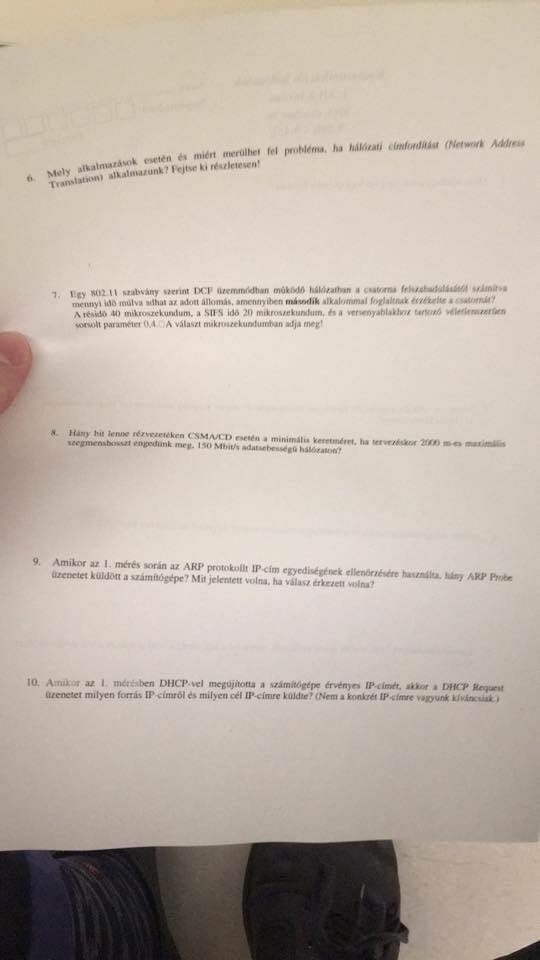 